Cấu trúc đề thi:Câu 1. Biểu thức đại số.Câu 2. Mặt phẳng tọa độCâu 3. Giải phương trình với tham sốCâu 4. Bài toán hình học phẳng về đường trònCâu 5. Tìm giá trị nhỏ nhất của biểu thức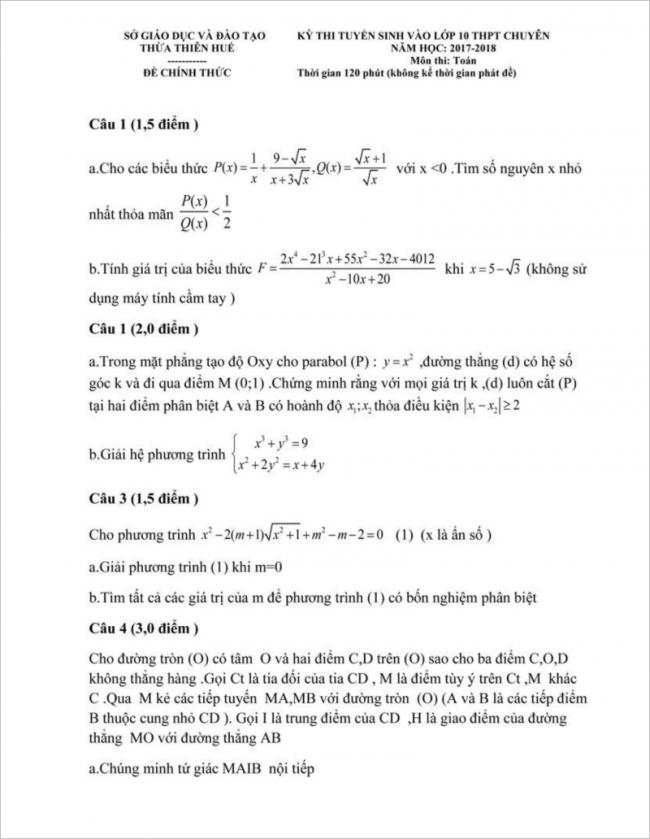 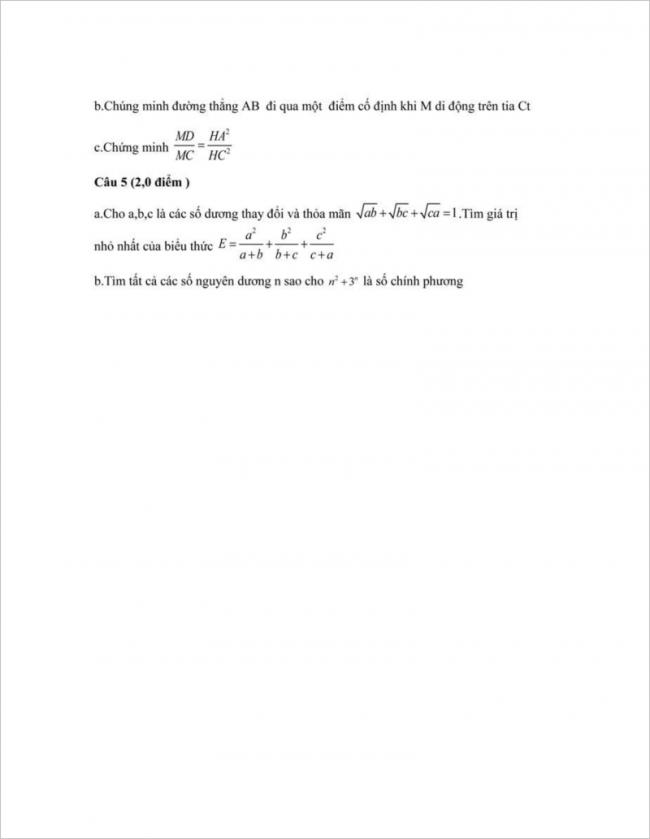 